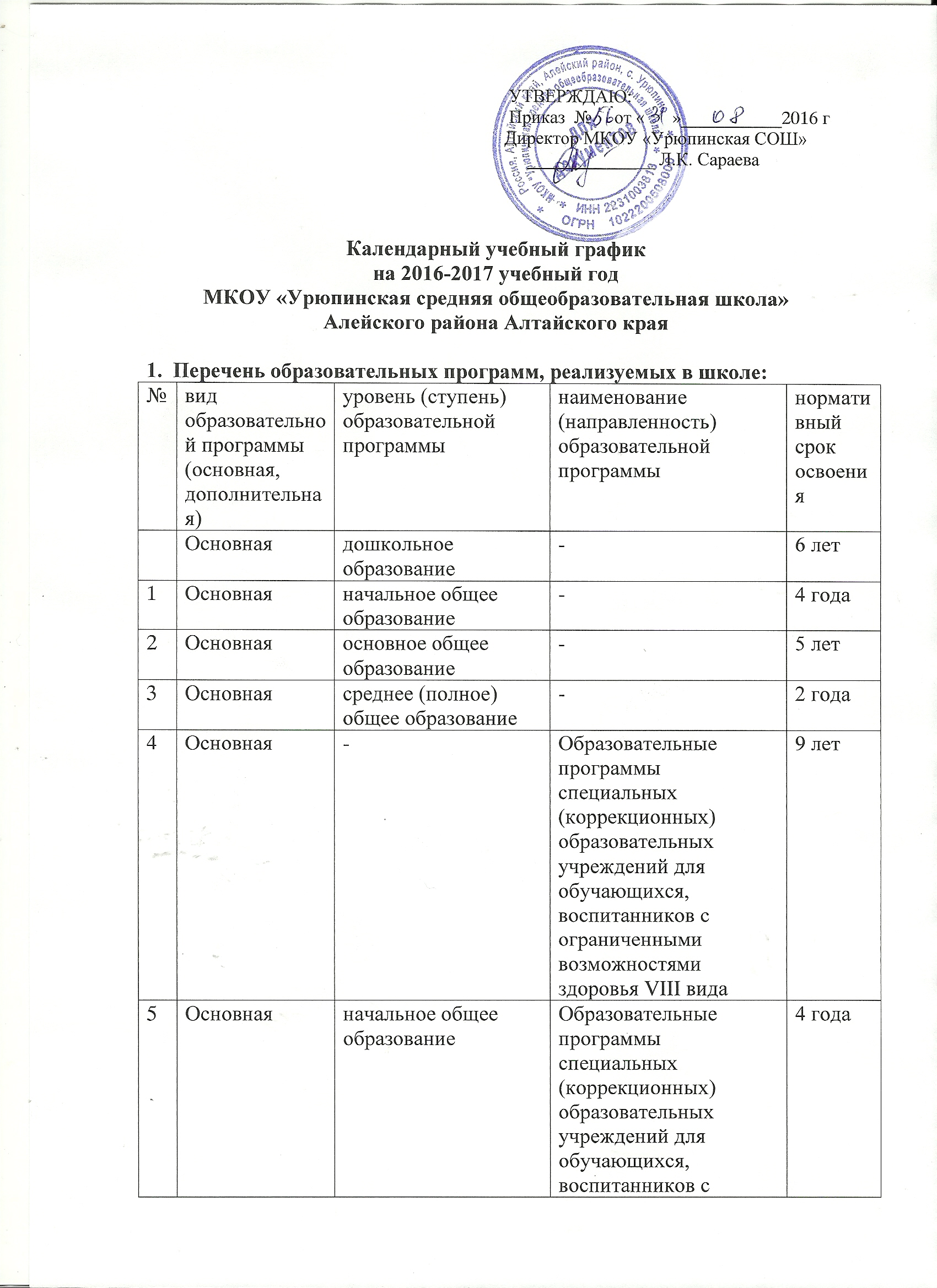 2. Продолжительность учебного года:    Начало учебного года – 01.09.2016года;- продолжительность учебного года:в 1-х классах – 33 недели во 2-11 классах – 35 неделиОкончание учебного года во 2-8, 10 классах -  31 мая 2017 года;                                       в  1,9,11 классах  –       23 мая 2017 года;3. Регламентирование образовательного процесса на неделю:- продолжительность рабочей недели:5-ти дневная рабочая неделя в 1 классе;6- ти дневная рабочая неделя во 2- 11 классах4. Регламентирование образовательного процесса в день:- сменность: 1 смена.- продолжительность урока:в первом классе используется "ступенчатый" режим обучения: в сентябре, октябре - 3 урока в день по 35 минут каждый, 4-й урок в нетрадиционной форме, в ноябре – декабре - 4 урока по 35 минут каждый, январе - мае - 4 урока по 40 минут. (на основании СанПиН 2.4.2.2821-10 "Санитарно-эпидемиологические требования к условиям и организации обучения в общеобразовательных учреждениях», утверждены  Постановлением Главного государственного санитарного врача РФ от 29.12.2010 N 189)2-11 классах – 40 минут           - режим учебных занятий:Расписание звонков в 1 классе (І полугодие)1 урок                                      900 – 935 2 урок                                      945 – 1020 3 урок                                      1100 – 11354 урок                                      1145 – 1220Расписание звонков в 1,2 классах (ІІ полугодие)1 урок                                      900 – 940 2 урок                                      950 – 1030 3 урок                                      1110 – 11404 урок                                      1150 – 1230Расписание звонков в 3-11 классах1 урок                                     900 – 9402 урок                                     950 – 10303 урок                                     1050 – 11304 урок                                     1150 – 12305 урок                                     1240 – 13206 урок                                     1330 – 14107 урок                                     1420 – 1500Начало занятий кружков, спортивных секций, консультаций – 15.005. Регламентирование образовательного процесса на учебный год.Учебный год делится: во 1-11 классах на четверти:      6. Продолжительность каникул в течение учебного года:       Для учащихся 1 класса устанавливаются дополнительные каникулы с 13 по 18 февраля 2017 года.        Дополнительные праздничные дни:  23.02.17 г, 08.03.17 г, 01.05.17 г,               09.05.17 г  День  здоровья: 20.02.17 г – Зарница Линейки последнего звонка в  9, 11 классе – с учетом расписания ОГЭ в 9 классе и  ЕГЭ в 11 классе7. Промежуточная аттестация:Промежуточная аттестация в переводных классах (во 2-8,10) в форме итоговых контрольных работ проводится с 15 по 29 мая 2017 года без прекращения образовательного процесса.  8.Итоговая аттестация Порядок, формы, сроки  проведения государственной (итоговой) аттестации обучающихся устанавливается:- в 11 классах – Министерством образования и науки Российской Федерации;- в 9 классах – Главным  управлением образования и молодежной политики Алтайского края8.Режим работы учреждения в период школьных каникул.             занятия детей в учебных группах и объединениях проводятся:	- по временному утвержденному  расписанию,   составленному на период каникул,  в форме экскурсий, походов, соревнований, работы сборных творческих групп,  учебно-тренировочных сборов, кружков  и др.9. Работа с родителямиОбщешкольные родительские собрания: 4 раза в год        Классные тематические родительские собрания – по плану воспитательной работы     классных руководителей.Организация родительских лекториев (12).Участие родителей в подготовке и проведении школьных, районных, краевых конкурсов и соревнований.День открытых дверей – суббота.Рейды в неблагополучные семьи – по плану совместной работы с ПДН ОВД, женсоветом, Советом профилактики школы.10. Регламент административных совещаний:	Педагогический совет - 4 раза в год 	Совещание при директоре – 1 раз в месяц 11. График работы кружков 6Основнаяосновное общее образованиеОбразовательные программы специальных (коррекционных) образовательных учреждений для обучающихся, воспитанников с ограниченными возможностями здоровья VII вида5 лет7Дополнительные-Программы дополнительного образования детей физкультурно-спортивной, художественно-эстетической, социально-педагогической, культурологической, естественно-научной направленностейдо 1 годаДатаДатаПродолжительностьПродолжительностьДатаДата Количество учебных недель в четвертиКоличество рабочих дней в четвертиI четверть01.09.1628.10.169 недель        50          II четверть07.11.1628.12.167 недель44III четверть11.01.1725.03.1711 недель64IV четверть03.04.1731.05.178 недель48Каникулы Дата начала каникулДата окончания каникулПродолжительность в дняхОсенние29 октября 2016г.06 ноября 2016г.9 днейЗимние29 декабря 2016г.10 января  2017г.13 днейВесенние 26 марта 2017г.01 апрель 2017г.8 днейЛетние01 июня 2017г.31 августа 2017г.             92 дняклассывремяРуководитель кружкаПОНЕДЕЛЬНИК«Scratch+ Основы робототехники »1-41500-1600Князев П.С.«Подвижные игры» 1-41600-1700Харлан И.Ю.«Живая старина»5-81600-1700Сараева Л.К.Спортивная секция «Волейбол»8-111700-1900Харлан И.Ю.ВТОРНИК«Маленькие россияне»1-41500-1600Сараева Л.К.«Мой друг компьютер»5-111600-1700Князев П.С.СРЕДА«Scratch+ Основы робототехники »1-41500-1600Князев П.С.Туристический кружок «Спектр»5-81600-1700Харлан И.Ю.Спортивная секция «Волейбол»8-111700-1800Харлан И.Ю.ЧЕТВЕРГ«Маленький мастер»1-41500-1600Бобнева Н.А.«Мое хобби – фотография»5-111500-1700Жирнов А.А.ПЯТНИЦА«Психология общения»1-111500- 1600Гальцова Н.Э.«Подвижные игры»1-41600- 1700Харлан И.Ю.